教育関連学会連絡協議会主催・公開シンポジウム教師教育の現在と未来　子どもたちの将来と日本社会の未来は、教師たちの双肩にかかっている。質の高い教師の養成は、どのようにして実現しうるのか。教師教育改革の困難はどこにあるのか。そして、教師教育の将来像をどのように描き出すべきなのか。このシンポジウムにおいては、これからの教師教育のあり方について、教師教育研究からの専門的知見、教育学部の改革の展望、教科教育研究の立場からの課題について報告を受け、教師教育の将来像を多角的な視点から探究したい。（参加自由、参加費無料）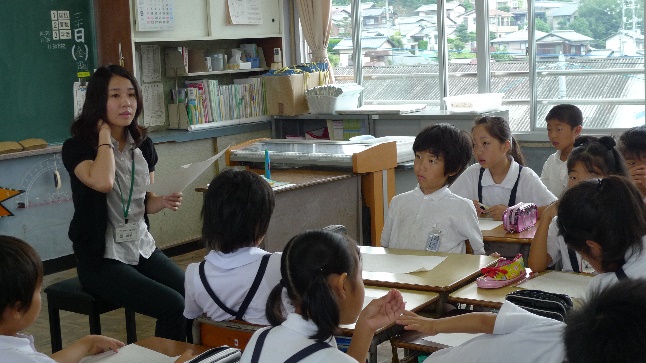 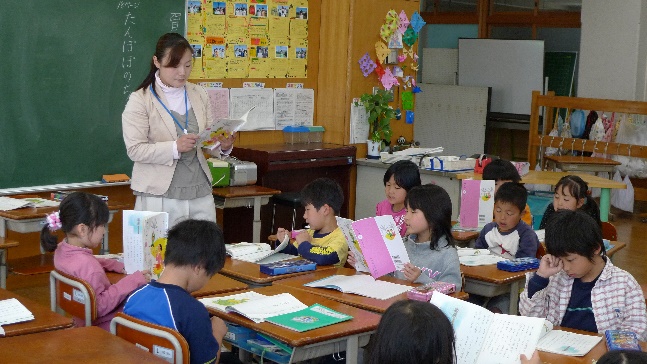 日時：２０１５年３月１４日（土曜日）　午後２時から５時場所：学習院大学（目白駅下車）西５号館３０２教室司会：　　秋田喜代美（東京大学）　江原裕美（帝京大学）報告者：　山崎準二（学習院大学）　三石初雄（帝京大学）　角屋重樹（日本体育大学）指定討論：佐藤　学（学習院大学）